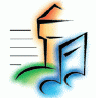 Glasbena Šola Brežice10. INTERNI NASTOPučencev GŠ BrežiceTOREK, 14. 1. 2014, ob 18:15 uri - dvorana GŠ1. C. Gervaise: Allemande 			Miha Zagmajster, klarinet, 1. razred2. W. A. Mozart: Allegretto 		Eva Kovačič, violina, 1. razred3. A. Rowley: Kitajček 			Bine Leben, harmonika, 1. razred4. C. Gervaise: Allemande 			Aljaž Ogorevc, klarinet, 1. razred5. A. Filippenko: Piščančki 		Nina Sušin, kljunasta flavta, 1. razred6. C. Gervaise: Allemande 			Lita Ana Uršič, klarinet, 1. razred7. R. Pillich: Valček 				Leon Levak, harmonika, 2. razred   Slov. narodna: Čuk se je oženil8. D. Kabalevski: Pesmica 			Lea Vrstovšek, klavir, 2. razred9. E. Benedix: Ples v Moskvi 		Matija Barbič, harmonika, 2. razred10. E. Benedix: Mali osliček Beppo 	Nejc Stergar, harmonika, 2. razred11. Slov. ljudske: Venček ljudskih 	Domen Seršen, diatonična harmonika, 2. razred12. W. van Dorsselaer: Feerie sur glace 	Neja Lesinšek, klarinet, 3. razred13. R. Mahnič: Divja kokoš kokodakaR. Mahnič: Volk tuli 			Rok Kovačič, harmonika, 3. razred14. L. Slak: Ta sosedov Francelj 		Matej Franko, Marko Vogrin, diatonična harmonika, 2. in 3. razred15. W. A. Mozart: Tema in dve varijaciji KV 545a        Nika Janković,     klavir, 4. razred16. L. Slak: Prijeten spomin 		David Hode, diatonična harmonika, 4. razred17. J. Naulais: Sax symbole 		Lucija Ogorevc, saksofon, 5. razred18. M. Faillenot: Clarivalse 			David Slak, klarinet, 5. razred19. J. S. Bach: Aria 				Matija Kajs, harmonika, 7. razredSpremljava: P. Cavaliere Mršić (1, 2, 4, 5, 6, 12, 17, 18)N. Ogorevc (16)Točke so pripravili: J. Zupančič (1, 4, 12)A. Haber (2)U. Polanec (3, 9, 10, 13, 19)T. Škaler (5)I. Požar (6, 17, 18)N. Ogorevc (7, 11, 14, 16)S. Rebić Gašparlin (8, 15)Organizacija nastopa: U. PolanecV. d. ravnatelja: Daniel Ivša, prof.